ПОКАЗАТЕЛИДЕЯТЕЛЬНОСТИ МБОУ «ШИХОБАЛОВСКАЯ ОСНОВНАЯ ОБЩЕОБРАЗОВАТЕЛЬНАЯ ШКОЛА»,ПОДЛЕЖАЩЕЙ САМООБСЛЕДОВАНИЮ ПО ИТОГАМ 2014 – 2015 УЧЕБНОГО ГОДААНАЛИЗ ДЕЯТЕЛЬНОСТИ МБОУ «ШИХОБАЛОВСКАЯ ОСНОВНАЯ ОБЩЕОБРАЗОВАТЕЛЬНАЯ ШКОЛА»,В РАМКАХ САМООБСЛЕДОВАНИЯ ПО ИТОГАМ 2014 – 2015 УЧЕБНОГО ГОДА СОДЕРЖАНИЕ1. Цели, стоявшие на учебный год.2. Анализ ресурсов и условий осуществления образовательного процесса.2.1. Анализ управленческих ресурсов и условий.   2.1.1. Анализ учебных планов ОУ  2.1.2.Официальный веб-сайт ОУ.2.2. Анализ кадровых ресурсов.  2.2.1. Анализ кадрового состава.  2.2.2. Деятельность по развитию кадрового потенциала.2.3.Анализ библиотечных ресурсов3. Анализ состояния образовательного процесса.3.1. Анализ работы по обновлению содержания образования.3.2. Внеурочная деятельность.3.3. Воспитательная деятельность3.4. Дополнительное образование.3.5. Организация летнего отдыха детей4. Анализ результативности образовательного процесса.4.1. Анализ результатов олимпиад.4.2. Анализ результатов конкурсов.4.3. Анализ диагностических работ.4.4. Анализ промежуточной аттестации и итогов учебного года.4.4.1. Анализ промежуточной аттестации4.4.2. Анализ итогов учебного года4.5. Анализ подготовки и результатов итоговой аттестации.1. Цели, стоявшие на учебный год.В соответствии с Программой развития, приятой на период 2010-2015 гг., цель работы школы в 2014-2015 учебном году связана с формированием современной модели образования, соответствующей принципам модернизации российского образования, современным потребностям общества и каждого обучающегося, направленной на реализацию целей  опережающего развития каждого школьника Задачи школы, определяемые стратегическими документами: Обеспечение общественных отношений, целью которых является создание условий для реализации прав граждан на качественное образование, обеспечивающих освоение обучающимися содержания образовательных программ (образовательные отношения).Организация образовательного процесса в соответствии с требованиям ГОС и ФГОС и национальной образовательной инициативой «Наша новая школа».Обеспечение преемственности всех уровней образования в школе на основе инновационных образовательных технологий,  разработанной системы мониторинга и оценки качества образования в МБОУ «Шихобаловская ООШ». Обеспечение условий повышения уровня профессиональной компетентности педагогов, реализующих образовательную деятельность в школе. Развитие компонентов открытого образовательного пространства, путей связи с родителями обучающихся и общественностью, каналов предоставления сведений о школе, информационных технологий. 2. Анализ ресурсов и условий осуществления образовательного процесса.2.1. Анализ управленческих ресурсов и условий.   2.1.1. Анализ учебных планов ОУУчебный план школы на 2014 – 2015 учебный год был составлен на основе ФБУП 2014 года, образовательных программ начального общего и основного общего образования. Сохраняет в полном объеме содержание образования, обязательное на каждой ступени. При составлении учебного плана учитывались:- преемственность образовательных программ на разных ступенях общего образования;- сбалансированность между циклами, отдельными предметами;- запросы обучающихся и родителей при формировании компонента образовательного учреждения.Учебный план был составлен с учетом 5-дневной недели в 1 классе и 6-дневной недели во 2 – 9 классах. Учебный план для 1 – 4 классов ориентирован на 4-летний нормативный срок освоения государственных программ начального общего образования. Продолжительность учебного года: 1 класс – 33 учебные недели, 2 – 4 классы – 34 учебные недели.Учебный план для 5 – 9 классов ориентирован на 5-летний нормативный срок освоения государственных образовательных программ основного общего образования. Продолжительность учебного года не менее 34 учебных недель (не включая летний экзаменационный период).Максимальная учебная нагрузка обучающихся 1 – 9 классов соответствует нормативам, обозначенным в Сан ПиН 2.4.2.2821-10 «Санитарно-эпидемиологические требования к условиям и организации обучения в общеобразовательных учреждениях», применительно к 5 и 6-дневному режиму работы образовательного учреждения для обучающихся 1 – 9 классов. Продолжительность каникул в течение учебного года составляет не менее 30 календарных дней, летом не менее 8 недель. Для обучающихся в 1 классе были установлены в феврале дополнительные недельные каникулы.Реализация плана в 1 – 4 классах осуществлялась в соответствии с требованиями ФГОС, в 5 – 9 классах – в соответствии с требованиями ФК ГОС. Таким образом, учебный план на 2014-2015 учебный год выполнен в полном объеме.   2.1.2.Официальный веб-сайт ОУ.            На школьном сайте представлена информация для родителей, обучающихся, педагогов, социальных партнеров по обеспечению качества процесса и результата образования. Сайт не способствует системному взаимодействию родителей, обучающихся и образовательного учреждения, не обеспечивает оперативное регулирование процессов и коррекцию деятельности участников образовательного процесса на основе осуществления интерактивного взаимодействия (обратных связей), так как значительная часть родителей предпочитает «живое» общение.2.2. Анализ кадровых ресурсов.  2.2.1. Анализ кадрового состава.Исходя из анализа прошлого учебного года, по направлению развития кадрового потенциала были поставлены следующие задачи:- создание благоприятных условий для поддержки и профессионального развития педагогов;Характеристика кадрового состава1.Потребность в педагогических кадрах (требовалось  на 31.05.2015 года, за счет какого источника восполнено, осталось вакансий); - нет2 Учебные предметы, которые на 31.05.2015 года не велись; - нет3.Заявка на педагогические кадры по состоянию на 01.09.2015 года с указанием предмета,  количества часов и вида предполагаемого жилья; - нет4.Количество учителей – неспециалистов, преподающих предметы естественно-математического и  гуманитарного цикла с указанием предмета (указать год прохождения курсовой подготовки учителя по предмету); - 2 (история и обществознание,2012; география – 2014)5.Количество учителей – неспециалистов, преподающих  музыку, труд, ИЗО , физическую культуру, ОБЖ ( указать год прохождения курсовой подготовки учителя по предмету ); - 3 (ИЗО, технология, 2013;  ОБЖ, 2013)6. Количество учителей 5-9 классов естественно-математического и гуманитарного циклов, не имеющих высшего образования; - 17.Образовательный уровень учителей:8. Количество учителей 5-11 классов естественно – математического и гуманитарного циклов, не имеющих высшего образования; -19. Количество специалистов  социально-значимых профессий: 10.Квалификация  руководителей, учителей, других категорий:      -  другие категории  (педагог-психолог, воспитатель ГПД, социальный педагог  и др.) - директор – 1 категория;- воспитатель ГПД – без категории  - учителя – высшая – 2                     первая – 11 11.Распределение численности педагогических работников по возрастным группам ( без руководящего состава)12. Структура педагогического персонала по стажу:13. Общее количество  работников школы – 2314. Кол-во  женщин  из числа  педагогических работников – 1315.Количество работающих пенсионеров-педагогов по возрасту с указанием предмета. – 1, начальные классы 16.Количество учителей-совместителей с указанием предмета17.Сокращение в 2014-2015 учебном году и прогноз на 2015-1016 учебный год - нетКадровая ситуация стабильная.На 2015-2016 учебный год вакансий нетРост числа педагогов не намечается.Учителей, не имеющих педагогическое образование нет.Учителя подтверждают квалификационные категории показателем качества работы педагогов. Это видно по результатам олимпиад, итоговой аттестации выпускников .Учителя, преподающие несколько предметов, качество образования обеспечивают.2.2.2. Деятельность по развитию кадрового потенциала.Анализ аттестации педагогических кадров.Аттестация педагогических кадров Для обеспечения успешного прохождения педагогами аттестационных процедур, проведены совещания, на которых были ознакомлены с условиями прохождения аттестации Результативность профессиональной деятельности учителей соотносится с установленными квалификационными категориями.Анализ системы повышения квалификация.Педагоги постоянно повышают свою квалификацию.План курсовой подготовки на 2014-2015 учебный год выполнен на 100%Педагоги выбирают курсы, содержание которых отвечает их реальным потребностям.Так в последние годы все педагоги прошли курсы по ФГОС. Материал, полученный на курсах, педагоги используют в своей работе.Система работы по повышению профессиональной компетенции педагогических кадров в межкурсовой периодСистема работы по повышению профессиональной компетенции педагогических кадров в межкурсовой период строилась исходя из анализа кадровой ситуации с учетом выявленных профессиональных затруднений и потребностей педагогов.Методическая самообразовательная работа педагогов рассматривалась как целостная система, направленная на достижение конечных результатов – промежуточных и конечных. Ее цель – повышение квалификации, мастерства, восполнение пробелов и недостатков учебного курса, его усовершенствование. В ходе работы над темой каждый педагог ставил две цели: исследовательскую (для чего это нужно) и практическую (как это сделать в рамках своего предмета), планировал изучение соответствующей литературы, передового опыта своих коллег, творческое сотрудничество по теме, прогнозировал конечные результаты.Результаты участия в профессиональных конкурсах-Доля педагогов, принявших участие в районных, областных конкурсах (без сетевых, каждый педагог считается 1 раз) – 31%Обобщение и презентация опыта работы педагогов (уровень, форма)2.3.Анализ библиотечных ресурсовМатериально-техническое состояние.Библиотека школы находится на втором этаже, имеет отдельное помещение, функции читального зала исполняет класс физики и математики во внеурочное время, в котором имеется 20 посадочных мест.В  библиотеке созданы все условия для обслуживания читателей.  Имеется читальный зал и небольшой информационный центр, состоящий из  компьютера, подключенного  к сети Интернет, принтера, сканера, копира – для библиотекаря и для работы учителей и учащихся. Фонд библиотеки включает в себя литературу по различным отраслям знаний, художественную литературу, справочную и учебную.  Кроме традиционных источников информации в фонде присутствуют электронные книги и энциклопедии, электронные учебные издания по различным предметам, аудиокниги и учебные видеокассеты. В фонде присутствуют книги различных лет издания, от 1933г.  до 2013 г. :- книжный фонд составляет  7574 экземпляров, из них художественная литература – 3489 экземпляров, учебная литература – 4085 экземпляров, медиатека – 113 экземпляров. Для обеспечения учета при работе с фондом ведется следующая документация:
книга суммарного учета фонда библиотеки;
инвентарные книги;
папка «Акты»;
тетрадь учета изданий, взятых  читателями.
Создание благоприятной среды в библиотеке.Библиотека – структурное подразделение школы. Является культурно-информационным центром. Осуществляет информационное обеспечение учебного процесса. Работает по плану, согласованному с заместителем директора школы по воспитательной работе и утвержденному директором школы  по следующим направлениям:* гражданско-патриотическое;* нравственное и духовное;* интеллектуальное;* здоровьесберегающее.В помощь учебному процессу в библиотеке имеется большой фонд русской, советской, справочной литературы и электронных изданий. В библиотеке работают сменные книжные выставки к знаменательным и памятным датам.Инновационные формы работы.Главная цель деятельности библиотеки – вооружить учащихся навыкам работы с информацией.В настоящее время приоритетной задачей школьной библиотеки является привитие учащимся книжной, библиотечной и информационной культуры. Библиотека использует в работе новые инновационные формы, такие как:- акция «Книга в подарок», где учащиеся школы в конце учебного  года дарят книги школьной библиотеке- информационный обзор новинок энциклопедической и справочной литературы. Формы массовой работы.Главной целью массовой работы является приобщение к чтению, поощрение свободного чтения. В библиотеке систематически ведется «Дневник работы», в котором учитываются сведения о количестве и составе читателей, об объеме выданных изданий и распределении их по отделам библиотечной классификации; дополнительно в дневник введены графы, характеризующие объем выданных учебников, методической литературы, нетрадиционных носителей информации.Большое общение с детьми происходит на абонементе при записи в библиотеку, где узнаёшь о ребёнке, о его увлечениях и интересах. Рекомендуешь интересную книгу так, чтобы он захотел её взять. Атмосфера в общении с ребёнком непринуждённая, доброжелательная. Первоклассники приходят в библиотеку после того, как изучат азбуку. Экскурсию провожу по библиотеке, знакомлю с выставками, с интересными книгами,правилами обращения с книгами,  а в заключение записываю в библиотеку. Освоение и внедрение информационных технологий; взаимодействие с различными учреждениями.Библиотека активно сотрудничает с сельской библиотекой школ по обмену опытом работы, по комплектованию учебного фонда и фонда художественной литературы, по проведению различных массовых мероприятий. Учащиеся нашей школы активно участвуют в ежегодных литературных конкурсах проводимых сельской  библиотекой.Для выполнения различных запросов читателей используется не только справочно-библиографический аппарат библиотеки, но и информационные ресурсы Интернет.Библиотека школы сотрудничает на протяжении нескольких лет с книгоиздательскими компаниями «Дюна», «Мир учебников», «Глобус»,»Ливре» по обеспечению библиотеки книгоиздательской продукцией: учебниками, учебными пособиями.Результаты работы Контрольные показатели библиотеки стабильны.Выводы Особенного внимания требует библиотечный фонд: требуется замена 60% фонда художественной литературы ввиду ее физического износа, но так как поступления  художественной литературы не было с 2007 года, списать ее - возможности нет. Так же хотелось бы иметь возможности для подписки на детские периодические издания и учебно-методическую литературу для учителей.
Зданию библиотеки необходим капитальный ремонт: с  потолка отпадает штукатурка, сгнили балки на потолке, требуется замена полового покрытия, замена деревянных рам на стеклопакеты. Библиотечное оборудование требует  замены: стулья, столы для работы учащихся, компьютерный стол.3. Анализ состояния образовательного процесса.3.1. Анализ работы по обновлению содержания образования.3.1.1.анализ деятельности по внедрению ФГОСОдним из приоритетных направлений работы школы является деятельность по подготовке к переходу на новые ФГОС. Для обеспечения введения ФГОС в ОУ проведены системы мероприятий по следующим направлениям:Создание нормативного обеспечения введения и реализации ФГОС:- сформирован пакет нормативных актов, регламентирующих введение ФГОС ООО.Создание содержательного обеспечения введения и реализации ФГОС:- разработана ООП ООО, в структуру которой включены: пояснительная записка, планируемые результаты освоения обучающимися ООП ООО; система оценки достижения планируемых результатов освоения ООП ООО; программа формирования УУД у обучающихся на уровне основного общего образования; программа воспитания и социализации обучающихся на ступени ООО; программа коррекционной работы.Создание финансово-экономического, кадрового, материально-технического и информационно-технического обеспечения введения и реализации ФГОС:- 100% педагогов прошли соответствующие курсы повышения квалификации в соответствии с ФГОС ООО;- 100% кабинетов школы оснащены автоматизированными местами рабочими учителя;Создание информационного обеспечения введения и реализации ФГОС:- обеспечен контролируемый доступ участников образовательного процесса к информационно-образовательным ресурсам в сети Интернет.- проведены тематические методические семинары:«Анализ готовности школы к введению ФГОС ООО»«Системно-деятельностный подход – методология ФГОС»«Организация внеурочной деятельности в условиях введения ФГОС ООО»           Однако имеются определенные риски реализации ФГОС ООО. К ним можно отнести негативное отношение педагогов к внедрению новых стандартов; негативное отношение родителей; отсутствие у педагогов и родителей целостного понимания полезности и прогрессивности.            Таким образом, внедрение федерального государственного образовательного стандарта общего образования может обостриться противоречием, требующим своего разрешения: это противоречие между изменениями в профессиональной деятельности педагогов, вносимыми ФГОС, и уровнем их готовности к профессиональной деятельности в соответствии с ФГОС второго поколения. Однако данные риски можно сократить до минимума, если организовать качественную работу по правильному информированию всех членов образовательного процесса (педагогов, родителей и общественность).            Следующий учебный год – год практического внедрения образовательных программ, соответствующих ФГОС в 5  классе. С этой целью нам предстоит:  разработать и утвердить рабочие образовательные программы по всем предметам для 5-го класса;  апробировать систему оценки достижения планируемых результатов;  обеспечить участие педагогов в конкурсах и программах;  обобщить лучший педагогический опыт по реализации ФГОС нового поколения;  скорректировать программу развития школы с учетом результатов внедрения ФГОС нового поколения.3.2. Внеурочная деятельность. Внеурочная деятельность обучающихся 1 – 4  классах строится по оптимизированной модели.В 2014 – 2015  учебном  году  осуществлялась  по пяти направлениям ФГОС НОО развития личности учащихся:Все обучающиеся 1 – 4 классов – 48 чел. - 100%  охвачены внеурочной деятельностью в рамках ФГОС НОО на базе МБОУ «Шихобаловская основная общеобразовательная школа»  бесплатно.В течение учебного года на занятиях внеурочной деятельности реализовано 7 проектов. Из них 2 имеют практическое значение, 2 исследовательское, 1 изучение родословной, 1 по сохранению здоровья (здоровая пища), 1 культурное значение.3.3. Воспитательная деятельностьЦель воспитательной работы – создание в школе воспитательного пространства, главной ценностью которого является развитие жизнеспособной, духовно развитой, творческой, нравственно и физически здоровой личности каждого ребёнка.Достижение воспитательной цели и реализация задач осуществляется по следующим направлениям:- общекультурное- духовно-нравственное- общеинтеллектуальное- семейное воспитание- экологическое воспитание- здоровьесбережениеНаправления деятельности  основаны  на требованиях времени и социальном  заказе из числа учащихся и родителей.Воспитательная работа коллектива МБОУ «Шихобаловская основная общеобразовательная школа»  нацелена на удовлетворение потребностей детей, создание условий для творческого развития личности её адаптации в обществе, приобщение воспитанников к  культурным и духовным ценностям на основе свободного выбора различных видов творческой деятельности.   Принципы воспитательного процесса: -Принцип признания значения  духовных ценностей; - Принцип единства свободы и выбора; - Принцип диалогичности воспитания; - Принцип открытости и социально – педагогического партнерства; - Принцип индивидуально-личностного признания; - Принцип единства   ответственности; - Принцип единства воспитания и обучения; -Принцип социальной востребованности; - Принцип интегративности программ воспитания.Наличие разнообразных форм, традиций, организаций воспитательной деятельности в школе:классные часы, беседы, КВН, спортивные состязания, литературные гостиные, акции, концерты, конкурсные программы – представления, торжественные линейки, митинги, коллективно-творческие дела, экскурсии, походы,  конкурсы, викторины, тренинги,  родительские собрания, трудовые акции, пресс-конференции, ученические собрания, совместные творческие мероприятия -  «Родители + ученики + учителя», встречи с интересными людьми, Дни здоровья, тематические недели по предметам, дни открытых дверей, интернет-викторины позволяют сделать интересной жизнь детей в школе.Виды внеклассной, внеурочной деятельности:- Общешкольные культурно – массовые мероприятия- Дополнительное образование- Работа психологической службы- Профилактическая работа- Методическая работа- Работа школьного самоуправления- Внеурочная деятельность- Каникулярный отдыхВсе направления воспитательной работы позволяют осуществлять личностно-ориентированный подход в воспитании при одновременной массовости воспитательных мероприятий и стимулировать творческие способности учащихся во всех аспектах воспитательной работы. Мероприятия, проводимые в течение учебного года, позволяют привлечь к различным видам деятельности большое количество детей, что способствует развитию творческих способностей практически каждого ученика.Уровень воспитанности – 25 баллов (средний уровень воспитанности учащихся)Уровень воспитанности определяли с помощью методики М.И. Шиловой. В ходе диагностики, установили, что уровень воспитанности учащихся в начале учебного года (2014 – 2015) был ниже, чем в конце учебного года. Низкий уровень воспитанности наблюдался у учащихся 1 класса. Слабый, неустойчивый опыт положительного поведения, который регулируется в основном требованиями старших. Саморегуляция и самоорганизация были ситуативными. В конце учебного года наблюдалось изменения – уровень воспитанности поднялся до среднего. У учащихся проявляется большая самостоятельность, саморегуляция.У учащихся 2 класса уровень воспитанности остается на среднем уровне. Наблюдается рост показателей от 21 до 28 баллов. Школьники проявляют большую самостоятельность, но часто за помощью в решении вопросов обращаются к классному руководителю.У учащихся 3 класса – рост уровня воспитанности увеличился по сравнению с началом учебного года, но остается средним (от 24 до 26 баллов). Наблюдается слабое проявление самоорганизации, самостоятельности.У учащихся 4 класса – изменение уровня воспитанности произошло незначительно (от 23 до 29 баллов). Школьники проявляют больше самостоятельности, но самоорганизация низкая.У учащихся 5 класса – наблюдалось изменения от 22 до 24 баллов. В начале учебного года у учащихся прослеживалось ситуативная саморегуляция и самоорганизация. В конце учебного года – большая самостоятельность, чувства осознанны, глубоки, проявляется сочувствие, но иногда и безразличие в зависимости от ситуации, устойчивая тенденция положительного поведения.У учащихся 6 класса – незначительный рост уровня воспитанности от 21 до 23 баллов. Следует отметить, что на начало учебного года уровень воспитанности граничил с низким показателем, а к концу года – устойчивый средний.У учащихся 7 класса – средний уровень воспитанности начало учебного года – 22 балла, конец года – 23 балла.У учащихся 8 класса – в течение учебного года уровень воспитанности остался неизменным – 22 балла. Отсутствие роста связано с особенностями и условиями проживания учащихся.У учащихся 9 класса наблюдался рост уровня воспитанности от 24 до 27 баллов. У основной части класса отмечается устойчивая позиция по отношению к нравственным ценностям, устойчивая тенденция нравственного поведения. проявления саморегуляции и самоорганизации, хотя активная общественная позиция еще не вполне сформирована.Сводный лист диагностики изучения уровня воспитанности младших школьниковСводный лист диагностики изучения уровня воспитанности основной школыСводный лист диагностики изучения уровня воспитанности по школеВывод: у учащихся школы наблюдается изменение уровня воспитанности по сравнению с началом учебного года (от 22 до 25 баллов), но рост уровня воспитанности небольшой. Классным руководителям необходимо продолжить работу по формированию ценностей, нравственных качеств,  повышению уровня воспитанности учащихся.Школьники часто оказываются в позиции ведомых, поэтому развитие самоорганизации, самостоятельности тормозится.3.4. Дополнительное образование.В соответствии с  лицензией № 3122 от «04» декабря 2012г., приложение № 2 МБОУ «Шихобаловская основная общеобразовательная школа» реализует дополнительные образовательные программы.Дополнительные образовательные программы реализуются через работу объединений дополнительного образования (кружки и спортивные секции): Юный эколог, хореографический, Музыкальный театр, спортивная секция ОФП, волейбол.В системе дополнительного образования МБОУ «Шихобаловская основная общеобразовательная школа» задействовано 59 учащихся – 55%.Охват разных возрастных категорий детей дополнительным образованиемРезультат работы дополнительного образования: победитель районного конкурса юных исследователей окружающей средыдипломант конкурс юных исследователей окружающей среды (региональный этап)победители на экологическом слете среди школьников Юрьев-Польского района (в личном первенстве) (муниципальный уровень)призеры Фестиваля детского творчества «Звезды Истоков» победители, призеры, дипломанты муниципальных и региональных спортивных соревнований3.5. Организация летнего отдыха детейОрганизация отдыха, оздоровления и занятости детей в летний период является одним из приоритетных направлений в деятельности школы.С целью организации  полноценного летнего отдыха детей на базе МБОУ  «Шихобаловская основная общеобразовательная школа» организован детский  оздоровительный лагерь с дневным пребыванием детей. За одну смену оздоровилось  60 учащихся – 56%. Возраст детей от 7 до 14 лет.Продолжительность смены 21 день. Летние   лагеря  посещали дети из семей с малым достатком,  дети из неблагополучных семей и дети, находящиеся в трудной жизненной ситуации. Итогом работы лагеря было вручение ребятам грамот. Ребята много времени находились на свежем воздухе, большинство игр и спортивных занятий проводилось на улице, имели возможность отдохнуть и укрепить свое здоровье. Для участников летнего оздоровительного лагеря было организовано полноценное двухразовое питание в столовой школы.В ходе реализации программ лагерей с дневным пребыванием детей  были получены следующие результаты:-При активном участии детей и взрослых в реализации программы возросло  чувство сопричастности к большому коллективу единомышленников.-Успешность детей в различных мероприятиях повысило социальную активность, дало уверенность в своих силах и талантах.-При хорошей организации питания и правильно организованными досуговыми, спортивными мероприятиями   дети получили здоровый заряд бодрости.-Осуществление экскурсий, походов, помогло детям в обретении новых знаний о родном крае.4. Анализ результативности образовательного процесса.4.1. Анализ результатов предметных олимпиад.Исходя из анализа олимпиад прошлого учебного года, перед коллективом были поставлены следующие задачи:выявление способных, одаренных и мотивированных детей и создание условий реализации их творческого потенциала;повышение мотивации учащихся к углубленному изучению учебных предметов. Проведению школьного тура олимпиад предшествовала большая организационная работа: составление графика проведения предметных олимпиад, создание жюри. В школе было обеспечено участие в предметных олимпиадах всем учащимся 5 – 9 классов, изъявившим желание в них участвовать. Задания для проведения школьного тура олимпиады по всем предметам были представлены управлением образования.        Школьные олимпиады были проведены по большинству школьных дисциплин второй ступени обучения, а также по 4 предметам в 4 классе. В олимпиадах приняли участие  учащиеся 5 – 9 классов:По сравнению с прошлым годом увеличилось общее количество учащихся, принявших участие в школьном туре Всероссийской олимпиады.      Общее количество учащихся, принявших участие в школьном туре Всероссийской олимпиады школьников – 50 человек, что составило   85 % от общего количества учащихся 5 – 9 классов.В каждой дисциплине определены победители и призёры. Нет победителей и призеров по   информатике.По итогам школьной олимпиады были определены обучающиеся для участия в муниципальном этапе предметных олимпиад.Количество предметов – 14Участвовало – 12 человекПризовых мест – 6Участие в региональном этапе – 1 человек4.2. Анализ результатов конкурсов.Приняли участие в 21 муниципальном конкурсе  - Победители:  1 мест – 4                        2 мест – 3                        3 мест – 5                       Лауреаты – 1Приняли участие в 2 региональных конкурсах – Победители:     дипломант – 1                           5 место – 1 (грамота)Приняли участие в 12 муниципальных спортивных соревнованиях – Победители:  личный зачет  1мест – 3                                                  2 мест – 5                                                  3 мест – 2                       Командных:     2 мест – 2                                                  3 мест – 2Приняли участие в 1 региональных соревнованиях –                                                    3 место – 14.3. Анализ диагностических работ.Результаты диагностических работ, проведенных в рамках внутришкольного мониторинга, муниципальной системы независимой диагностики, проверок качества образования и др., являются показателем  уровня реализации педагогами основной образовательной программы ОУ. Анализ мониторинга качества знаний в начальной школеПо русскому языку По математикеАнализ мониторинга качества знаний в основной школе По математике По русскому языку   Таким образом, учитывая всю совокупность проявленных школьниками предметных умений по математике и русскому языку, можно заключить, что около 90% учащихся освоили знания на базовом и повышенном уровнях.          В то же время, примерно каждый десятый ученик не продемонстрировал необходимые предметные  умения и навыки (отрицательная динамика между показателями значительна в части усвоения математических знаний учащихся 5 класса). Отсутствие базовых умений у этих обучающихся будет являться серьезным препятствием в ходе дальнейшего обучения и потребует у педагогов школы дополнительных усилий для обеспечения условий, способствующих развитию школьников. 4.4. Анализ промежуточной аттестации и итогов учебного года.4.4.1. Анализ промежуточной аттестацииПромежуточная аттестация одна из составляющих системы определения качества образования в школе, важнейшая форма контроля за уровнем освоения образовательных программ.Руководствуясь положением о проведении промежуточной аттестации педколлектив провел следующие мероприятия:Проведена разъяснительная работа с участниками образовательного процесса по организованному заывершению учебного года, подготовке и проведению промежуточной аттестации;Составлены и утверждены измерители для проведения письменных и устных экзаменов;Определены сроки и порядок проведения письменных и устных экзаменов;Промежуточную аттестацию в 2014-2015 учебном году во 2 – 8 классах проходили 80 учащихся школы.Выбор предметов на промежуточную аттестацию обусловлен различными причинами:- это предметы, изучение которых является базой для дальнейшего обучения;- это предметы, которые являются обязательными при прохождении государственной итоговой аттестации;- это предметы, по которым учащиеся испытывают наибольшие трудности.Организация и проведение промежуточной аттестации в ОУ осуществлялось в рамках нормативно-правовых документов, замечаний о нарушении процедуры аттестации нет.Результаты промежуточной аттестацииПрошли аттестацию по обязательным предметам 100 % от всех учащихся 5-8 классов, справились первично 92 % из числа аттестовавшихся, после повторной аттестации 99%, один учащийся не справился по двум предметам и оставлен на повторное обучение во 2 классе.           В целом итоги промежуточной аттестации соответствуют базовому уровню знаний учащихся, их возможностям и способностям, выбранным для промежуточной аттестации, также соответствует требованиям программы.           Все экзаменационные и итоговые работы проанализированы; с учащимися, получившими низкие результаты, была организована индивидуальная работа для коррекции и ликвидации пробелов в ЗУН.4.4.2. Анализ итогов учебного года          Показателем уровня усвоения знаний обучающихся 2-9 классов (1 класс – безоценочная система) образовательных программ является итоговая успеваемость за год.Результаты обучения в   школе           Всего на конец  учебного года аттестовано  107 человек,    что составляет 99 % от всех учащихся.  Не освоила базовый уровень по математике одна учащаяся    второго класса, по решению ПМПК она оставлена на повторное обучение во втором классе.Отличников – 8,   что составляет 8,2 %  от всех учащихся 2 - 9  классов Всего на «4» и «5» закончили учебный год 29 учеников, что составляет  30 % качества от всех учащихся 2 - 9 классов С одной  тройкой закончили учебный год 7 человек  из 2- 9 классов, что составляет 5,1  %.Общая успеваемость 99 %.                   Основным показателем, по которому оценивают деятельность образовательного учреждения, является степень обученности школьников и ее динамика за последние годы. Качество деятельности анализируется по количеству успевающих на «4» и «5». 4.5. Анализ подготовки и результатов итоговой аттестации.Согласно Закону РФ «Об образовании в РФ» освоение общеобразовательных программ основного общего образования завершается обязательной итоговой аттестацией выпускников независимо от формы получения образования. Государственная итоговая аттестация 2014-2015 учебного года проведена на основании нормативно-распорядительных документов федерального, регионального, муниципального и школьного уровней. Все нормативные документы были систематизированы по уровням прохождения информации. Папка с документами пополнялась в соответствии с их поступлением.Все нормативно-распорядительные документы рассматривались на совещаниях различного уровня.Руководствуясь нормативно-правовыми документами МОиН РФ, ДО Владимирской области, был составлен план подготовки и проведения ГИА выпускников 9 класса.В течение учебного года по плану ВШК администрацией осуществлялась контрольно-инспекционная деятельность по нескольким направлениям:Контроль уровня качества обученности учащихся 9 класса осуществлялся посредством проведения и последующего анализа контрольных работ, тестовых заданий различного уровня. Результаты данных работ описаны в аналитических справках, использовались педагогами для прогнозирования дальнейших действий по улучшению качества преподавания.Контроль качества преподавания предметов школьного учебного плана осуществлялся путем посещения уроков, проведения тематических проверок со стороны администрации школы. По итогам посещения уроков, всех проверок проведены собеседования с учителями, даны конкретные рекомендации по использованию эффективных методик и технологий преподавания, способствующих повышению уровня ЗУН учащихся.Контроль выполнения программного материала по предметам учебного плана.Контроль ведения классного журнала выпускного класса.Своевременно были изданы приказы о допуске учащихся к государственной итоговой аттестации, об окончании учебного года.Учащиеся, родители, педколлектив ознакомлены с порядком проведения ГИА на инструктивно-методических совещаниях, родительских собраниях, индивидуальных консультациях.На педагогических советах рассматривались вопросы подготовки к ГИА, допуск выпускников к ГИА в 2015 году.Помощь в информационном сопровождении ГИА выпускникам, их родителям и педагогам оказывали оформленный в рекреации школы стенд «Итоговая аттестация», раздел, посвященный ГИА на школьном сайте.Результаты государственной итоговой аттестации в 2014-2015 учебном годуРаспределение количественного состава обучающихся 9-го класса по формам прохождения ГИА в 2014-2015 учебном годуРаспределение количественного состава обучающихся 9-го класса по сдаваемым экзаменам по выбору  в 2014-2015 учебном годуРезультаты ГИА выпускников 9-го классаN п/пПоказателиЕдиница измерения1.Образовательная деятельность1.1Общая численность учащихся108 человек1.2Численность учащихся по образовательной программе начального общего образования48 человек1.3Численность учащихся по образовательной программе основного общего образования60 человек1.4Численность учащихся по образовательной программе среднего общего образования1.5Численность/удельный вес численности учащихся, успевающих на "4" и "5" по результатам промежуточной аттестации, в общей численности учащихся37 человек/38 %1.6Средний балл государственной итоговой аттестации выпускников 9 класса по русскому языку4,1 балл1.7Средний балл государственной итоговой аттестации выпускников 9 класса по математике3,5 балл1.8Средний балл единого государственного экзамена выпускников 11 класса по русскому языку1.9Средний балл единого государственного экзамена выпускников 11 класса по математике1.10Численность/удельный вес численности выпускников 9 класса, получивших неудовлетворительные результаты на государственной итоговой аттестации по русскому языку, в общей численности выпускников 9 класса1 человек/ 5,9 %1.11Численность/удельный вес численности выпускников 9 класса, получивших неудовлетворительные результаты на государственной итоговой аттестации по математике, в общей численности выпускников 9 класса1 человек/5,9 %1.12Численность/удельный вес численности выпускников 11 класса, получивших результаты ниже установленного минимального количества баллов единого государственного экзамена по русскому языку, в общей численности выпускников 11 класса1.13Численность/удельный вес численности выпускников 11 класса, получивших результаты ниже установленного минимального количества баллов единого государственного экзамена по математике, в общей численности выпускников 11 класса1.14Численность/удельный вес численности выпускников 9 класса, не получивших аттестаты об основном общем образовании, в общей численности выпускников 9 класса1 человек/5,9 %1.15Численность/удельный вес численности выпускников 11 класса, не получивших аттестаты о среднем общем образовании, в общей численности выпускников 11 класса1.16Численность/удельный вес численности выпускников 9 класса, получивших аттестаты об основном общем образовании с отличием, в общей численности выпускников 9 класса1 человек/5,9 %1.17Численность/удельный вес численности выпускников 11 класса, получивших аттестаты о среднем общем образовании с отличием, в общей численности выпускников 11 класса1.18Численность/удельный вес численности учащихся, принявших участие в различных олимпиадах, смотрах, конкурсах, в общей численности учащихся64 человека/59%1.19Численность/удельный вес численности учащихся - победителей и призеров олимпиад, смотров, конкурсов, в общей численности учащихся, в том числе:43 человека/ 40 %1.19.1Регионального уровня7 человек/ 6%1.19.2Федерального уровня0человек/ 0%1.19.3Международного уровня0 человек/0 %1.20Численность/удельный вес численности учащихся, получающих образование с углубленным изучением отдельных учебных предметов, в общей численности учащихся0 человек/0 %1.21Численность/удельный вес численности учащихся, получающих образование в рамках профильного обучения, в общей численности учащихся0 человек/0 %1.22Численность/удельный вес численности обучающихся с применением дистанционных образовательных технологий, электронного обучения, в общей численности учащихся3 человека/ 2,8 %1.23Численность/удельный вес численности учащихся в рамках сетевой формы реализации образовательных программ, в общей численности учащихся0 человек/0 %1.24Общая численность педагогических работников, в том числе:15 человек1.25Численность/удельный вес численности педагогических работников, имеющих высшее образование, в общей численности педагогических работников13 человек/86,7 %1.26Численность/удельный вес численности педагогических работников, имеющих высшее образование педагогической направленности (профиля), в общей численности педагогических работников12 человек/80 %1.27Численность/удельный вес численности педагогических работников, имеющих среднее профессиональное образование, в общей численности педагогических работников2 человек/13,3%1.28Численность/удельный вес численности педагогических работников, имеющих среднее профессиональное образование педагогической направленности (профиля), в общей численности педагогических работников3 человек/20 %1.29Численность/удельный вес численности педагогических работников, которым по результатам аттестации присвоена квалификационная категория, в общей численности педагогических работников, в том числе:14 человек/ 93%1.29.1Высшая2 человека/13,3%1.29.2Первая12 человек/80 %1.30Численность/удельный вес численности педагогических работников в общей численности педагогических работников, педагогический стаж работы которых составляет:1.30.1До 5 лет1 человек/7%1.30.2Свыше 30 лет2 человек/13,3%1.31Численность/удельный вес численности педагогических работников в общей численности педагогических работников в возрасте до 30 лет2человек/13,3%1.32Численность/удельный вес численности педагогических работников в общей численности педагогических работников в возрасте от 55 лет2человек/13,3%1.33Численность/удельный вес численности педагогических и административно-хозяйственных работников, прошедших за последние 5 лет повышение квалификации/профессиональную переподготовку по профилю педагогической деятельности или иной осуществляемой в образовательной организации деятельности, в общей численности педагогических и административно-хозяйственных работников15человек/ 100%1.34Численность/удельный вес численности педагогических и административно-хозяйственных работников, прошедших повышение квалификации по применению в образовательном процессе федеральных государственных образовательных стандартов, в общей численности педагогических и административно-хозяйственных работников15человек/ 100%2.Инфраструктура2.1Количество компьютеров в расчете на одного учащегося 5 единиц2.2Количество экземпляров учебной и учебно-методической литературы из общего количества единиц хранения библиотечного фонда, состоящих на учете, в расчете на одного учащегося34 единиц2.3Наличие в образовательной организации системы электронного документооборотаДа 2.4Наличие читального зала библиотеки, в том числе:Да 2.4.1С обеспечением возможности работы на стационарных компьютерах или использования переносных компьютеровДа 2.4.2С медиатекойДа 2.4.3Оснащенного средствами сканирования и распознавания текстовДа 2.4.4С выходом в Интернет с компьютеров, расположенных в помещении библиотекиДа 2.4.5С контролируемой распечаткой бумажных материаловДа 2.5Численность/удельный вес численности учащихся, которым обеспечена возможность пользоваться широкополосным Интернетом (не менее 2 Мб/с), в общей численности учащихся106 человек/ 98 %2.6Общая площадь помещений, в которых осуществляется образовательная деятельность, в расчете на одного учащегося№ п/пКритерии анализаУровни образованияУровни образования№ п/пКритерии анализаначальноеосновное1Соответствие учебного плана школы федеральному базисному учебному плану и нормированию учебной нагрузкиПолное соответствие, отклонений от ФБУП и нормирования учебной нагрузки нетПолное соответствие, отклонений от ФБУП и нормирования учебной нагрузки нет2Федеральный компонент в учебном планеОбязательная часть плана реализована на 100%Федеральный компонент реализован на 100%3Региональный компонент в учебном планеВ 1 классе не предусмотрен при 5 часовой неделе. Во 2 – 4 классах учтены рекомендации регионального базисного учебного плана Владимирской области по введению курса «Основы здорового питания»Учтены  рекомендации регионального базисного учебного плана Владимирской области. Региональный компонент включает в себя:-изучение курса ОПК в 5 – 8 классах;-изучение курса ОБЖ в 5 -7, 9 классах;-второй час биологии и географии в 6 классе для организации изучения содержания образования краеведческой направленности;-третий час технологии в 7 классе;-второй час технологии в 8 классе для организации изучения учащимися технологий, распространённых в регионе с целью профессионального самоопределения школьников.Региональный компонент реализован на 100%.4Компонент образовательного учрежденияЧасть, формируемая участниками образовательного процесса реализована во 2 – 4 классах на 100%. Часы использовались на:- информатику   - 1 час (2 – 4 классы);- литературное чтение - 1 час (4 класс);- в мире книг – 1 час (2 и 3 классы).Компонент образовательного учреждения реализован на 100%.Математика 5 класс - добавлен 1 час с целью повышения математических знаний;Алгебра 8 класс - добавлен 1 час с целью наиболее полного усвоения программного материала и подготовки к итоговой аттестации;Алгебра 9 класс - добавлен 1 час с целью наиболее полного усвоения программного материала и подготовки к итоговой аттестации.Физика 7 класс – добавлен 1 час с целью выработки практических навыков, наиболее полного усвоения программного материала по предмету;Химия 8 и 9 классы – добавлено по 1 часу с целью выработки практических навыков, наиболее полного усвоения программного материала по предмету3 часа в неделю  - на введение предпрофильной подготовки в 9 классе .Учебные годыОбщее количество педагогов, чел./%Количество  учителейКоличество работников без педагогического образованияКоличество учителей с высшим образованиемКоличество молодых  специалистовКоличество педагогов без профильного образованияКоличество педагогов со средним и неоконченным высшим  образованием, студентовСоответствие  занимаемой должностиВторой квалификационной категорииПервой квалификационной категорииВысшей квалификационной категории2012/2013Всего  1412 1 11 0 1 1 0 5 81%10084,67,7 84,607,77,7 0 7,7 76,9 7,72013/2014всего 1412  1 110 1 1 0 1 121%10085,77,1 85,7 07,17,1 0 14,378,6 7,1 2014/2015всего1513 0 11 0 0 2 0 012 2%10086,70 84,60 0 14,3 0 085,7 14,3 1-4 классы1-4 классы5-9 классы (гум. и ест.- мат. циклов)5-9 классы (гум. и ест.- мат. циклов)5-9 классы(физ-ра , труд, ИЗО, музыка)5-9 классы(физ-ра , труд, ИЗО, музыка)1-9 классы (все предметы1-9 классы (все предметы Кол-во учителей , не имеющих высшего образованиявсеговысшеевсеговысшеевсеговысшеевсеговысшее Кол-во учителей , не имеющих высшего образования43872213112СпециальностьУчреждение (отдел) –перечислить (с указанием количества ставок по штату)Кол-во специалистов Кол-во специалистов % укомплек-тованности от потребности     по штатуСпециальностьУчреждение (отдел) –перечислить (с указанием количества ставок по штату)всегов т.ч. по совмест.% укомплек-тованности от потребности     по штатуПедагог-психологНет-Социальный педагогНет 11 (доплата 50%)-Педагог-организатор и т.д.Нет -До 2020-2425-2930-3435-3940-4445-4950-5455-5960-7273 и >2012-212241-2--2013--22152-2---2014--22252-11-2015---22511-2-Годы                                     Стаж работы                                     Стаж работы                                     Стаж работы                                     Стаж работы                                     Стаж работыГодыДо 2-х лет2-5 лет5-10 лет10-20 летСвыше 20 лет2012211372013-22282014--2492015--Количество учителей-совместителей (внутренних)Основной предметДополнительный 6БиологияОБЖ, химия, природоведение6ФизикаМатематика, ОБЖ6География ОПК,информатика6История ИЗО, технология (девочки)6Физическая культураТехнология (мальчики06Математика Информатика Учебный годПодано заявленийОтозвано заявленийаттестованыНе аттестованы2012/201310102013/201470702014/20152020Учебный годВсего обучалисьСистемные Краткосрочныеи др.2012/201344-2013/20149282014/201511114Ф.И.О. педагогаКонкурс Уровень Результат Талатина О.А.Всероссийский дистанционный конкурс авторских эссе «Я сердце детям отдаю»Всероссийский 2 местоАнисимова С.К. Конкурс методических разработок вводных уроков по русскому языку «Моделирование вводных уроков по русскому языку, дающих представление о современном состоянии и развитии русского литературного языкаМуниципальный5 местоАнисимова С.К.Конкурс методических разработок и уроков и внеклассных мероприятий с использованием краеведческого материалаМуниципальный2 местоКузьмина Ж.В.Конкурс методических разработок вводных уроков по русскому языку «Моделирование вводных уроков по русскому языку, дающих представление о современном состоянии и развитии русского литературного языкаМуниципальный6 местоПанилова  Е.А.Конкурс методических разработок и уроков и внеклассных мероприятий с использованием краеведческого материала Муниципальный участие Куркин А.А.Конкурс «Человек года 2014»Муниципальный Звание «Человек года»Уровень Форма ФИО  педагогаМуниципальный Занесение обобщенного опыта работы в муниципальный банк ППОКуркин А.А.МуниципальныйДоклад на МО учителей физической культурыКуркин А.А.Муниципальный Доклад на МО учителей биологииШарова С.Е.Муниципальный Публикация в брошюре «Из опыта работы учителей биологии Юрьев-Польского района»Шарова С.Е.МуниципальныйДоклад на МО учителей русского языка и литературыКузьмина Ж.В.МуниципальныйДоклад на МО учителей географииМаксимова О.Р.Всероссийский Авторское эссе – 2 место в дистанционном конкурсе «Я сердце детям отдаю»Талатина О.А.ВсероссийскийПубликация в электронном СМИ: исследовательская работа по физике.http://nsportal.ru/node/1648211Гофман Л.Е.Позитивные тенденцииПозитивные тенденцииПричины позитивных тенденцийПричины позитивных тенденций1. Все учителя, подавшие заявление на аттестацию, успешно ее прошли2. Кроме системных увеличился выбор педагогами проблемных, тематических, дистанционных курсов.3. Увеличилась (по сравнению с прошлым годом) доля педагогов, участвовавших в профессиональных конкурсах1. Все учителя, подавшие заявление на аттестацию, успешно ее прошли2. Кроме системных увеличился выбор педагогами проблемных, тематических, дистанционных курсов.3. Увеличилась (по сравнению с прошлым годом) доля педагогов, участвовавших в профессиональных конкурсахСтимулирование учителей (аттестационные баллы)Оказание методической помощи аттестуемым педагогам.Создание условий педагогам для прохождения повышения квалификацииСтимулирование учителей (аттестационные баллы)Оказание методической помощи аттестуемым педагогам.Создание условий педагогам для прохождения повышения квалификацииНегативные тенденции Причины негативных тенденцийПричины негативных тенденцийМеры по корректировкеДостаточно большое количество  педагогов предпенсионного и пенсионного возраста Низкий уровень представительства мужчин в педагогическом коллективе.Нежелание многих молодых педагогов работать в школе из – за низкой заработной платы.Низкая заработная плата, не позволяющая обеспечить прожиточный уровень семьи.Нежелание многих молодых педагогов работать в школе из – за низкой заработной платы.Низкая заработная плата, не позволяющая обеспечить прожиточный уровень семьи.Большая часть аттестованных педагогов аттестовалась на 1 категорию.Обобщение и презентация опыта работы педагогов проходят преимущественно в виде докладов на РМОБоязнь не пройти аттестацию на высшую категорию.2.Недостаточная профессиональная активность.Недостаточная системность ряда педагогов в работе по теме самообразования Боязнь не пройти аттестацию на высшую категорию.2.Недостаточная профессиональная активность.Недостаточная системность ряда педагогов в работе по теме самообразования Оказание методической помощи аттестуемым педагогам.Оказание психологической поддержки педагогам, выходящим на аттестацию.Создание условий для аттестуемых педагогов.Оказание методической помощи педагогам в работе по обобщению опыта.2012-2013 уч. год.2013-2014 уч. год.2014-2015 уч.годЧитателей119122126Посещаемость10,21111,5Читаемость232526Обращаемость1,31,51,6№НаправлениеНаименование кружка1Социальное«Школа исследователя»«Мои первые проекты»«Что? Где? Когда?»«Узнаем сами»2.Общекультурное«Театр, где играют дети»«Маленький мастер»«Театр в начальной школе»«Смотрю на мир глазами художника»3.Общеинтеллектуальное«Математика и конструирование»«Эврика»«Природа вокруг нас»4.Спортивно-  оздоровительное «Ритмическая гимнастика»«Расти здоровым»«Спортивные игры»5Духовно-нравственное«Разноцветный мир»Класс Начало учебного года (2014 – 2015)Конец учебного года (2014 – 2015)1 класс17212 класс21283 класс24264 класс2329Итого:2126Класс Начало учебного года (2014 – 2015)Конец учебного года (2014 – 2015)5 класс22246 класс21237 класс22238 класс22229 класс2427Итого:2224Начало учебного года (2014 – 2015)Конец учебного года (2014 – 2015)2225№Показатель Количество учащихся% от общего числа учащихся1Учащихся начальной школы15142Учащихся основной школы44413ИТОГО5955%ПредметКакие классы участвовалиКоличество принявших участиеНаличие победителей и призёровНаличие победителей и призёровКоличество  участников всех олимпиад, считая ученика только 1 раз Математика5,6,7,8,925Победители – 2,Призер - 1Победители – 2,Призер - 150 чел.Русский язык6,7,8,928Победители – 2,Призер - 1Победители – 2,Призер - 150 чел.История  5,6,7,8,929Победители – 2,Призеры - 2Победители – 2,Призеры - 250 чел.Обществознание7,8,912Победитель – 1,Призер - 1Победитель – 1,Призер - 150 чел.География 7,8,924Победитель – 1,Призер - 2Победитель – 1,Призер - 250 чел.Биология 7,8,921Победитель – 1,Призер - 2Победитель – 1,Призер - 250 чел.Химия 8,99Победитель – 1Победитель – 150 чел.Физика 8,94Призер – 1Призер – 150 чел.Немецкий язык7,8,917Победитель – 1,Призер – 1Победитель – 1,Призер – 150 чел.Информатика 7,8,912--50 чел.Физкультура (дев)7,8,911Победитель – 1,Призер – 1Победитель – 1,Призер – 150 чел.Физкультура (мал)7,8,910Победитель – 1,Призер – 1Победитель – 1,Призер – 150 чел.Литература 6,7,8,913Победитель – 1,Призер – 1Победитель – 1,Призер – 150 чел.ИЗО6,7,87Победитель - 1Победитель - 150 чел.ОБЖ6,7,8,913Победитель – 1Победитель – 150 чел.ОПК5,6,7,82020Победитель – 1 Призер – 2 50 чел.Предмет Фамилия, имяКлассСтатус на школьной олимпиаде(победитель\ призёр)Результат выступления на школьной олимпиаде(% от максимального количества баллов)Результат выступления в муниципальном этапе (место)Физика Быковский Егор9призер54%География Насонов Данила9победитель78%Щенников Кирилл7призер73%Литература Киреева Дарья8победитель97%Климачева Александра7призер78%1 местоИстория Быковский Егор 9 призер 63%Биология Быковский Егор 9 призер 85%1 местоОбществознание   Голубихина Ольга 9призер66% 3 местоМатематикаЩенников Кирилл7победитель77%МатематикаПерфильев Илья8призер50%Русский языкЩенников Кирилл7победитель80%Русский языкПерфильев Илья9призер57%Химия Быковский Егор 9 призер 78%Немецкий языкЩенников Кирилл7победитель72%Немецкий языкПерфильев Илья8призер69%Немецкий языкНазаров Евгений9призер50%Физическая культураДобрякова Олеся9победитель95%Физическая культураАртемьев Владимир9победитель87,5%2 местоИЗОМакарова Анна7победитель80%1 местоОБЖАгафонова Валерия9призер50%ОПК Климачева Александра7победитель80%2 местоКласс Предмет Предмет Фамилия, имя учащегосяФамилия, имя учащегосяФамилия, имя учащегосяРезультат выступления в муниципальном этапе (место)4Русский языкРусский языкЧикашев АнтонЧикашев АнтонЧикашев Антон2 место4Математика Математика Чикашев Антон Чикашев Антон Чикашев Антон 4Литературное чтениеЛитературное чтениеШаповалова ЕкатеринаШаповалова ЕкатеринаШаповалова Екатерина4Окружающий мирОкружающий мирЧикашев Антон Чикашев Антон Чикашев Антон Наличие учащихся, победителей и призеров олимпиад (каких, занятые места) в динамике за 3 годаНаличие учащихся, победителей и призеров олимпиад (каких, занятые места) в динамике за 3 годаНаличие учащихся, победителей и призеров олимпиад (каких, занятые места) в динамике за 3 годаНаличие учащихся, победителей и призеров олимпиад (каких, занятые места) в динамике за 3 годаНаличие учащихся, победителей и призеров олимпиад (каких, занятые места) в динамике за 3 годаНаличие учащихся, победителей и призеров олимпиад (каких, занятые места) в динамике за 3 годаНаличие учащихся, победителей и призеров олимпиад (каких, занятые места) в динамике за 3 годаПозитивные тенденцииПозитивные тенденцииПозитивные тенденцииПозитивные тенденцииПричины позитивных тенденцийПричины позитивных тенденцийПричины позитивных тенденций1.Положительная  динамика количества учащихся, принимающих участие в школьных предметных олимпиадах2. Стабильность количества победителей и призеров муниципальных   предметных олимпиад1.Положительная  динамика количества учащихся, принимающих участие в школьных предметных олимпиадах2. Стабильность количества победителей и призеров муниципальных   предметных олимпиад1.Положительная  динамика количества учащихся, принимающих участие в школьных предметных олимпиадах2. Стабильность количества победителей и призеров муниципальных   предметных олимпиад1.Положительная  динамика количества учащихся, принимающих участие в школьных предметных олимпиадах2. Стабильность количества победителей и призеров муниципальных   предметных олимпиадСтимулирование учащихся (накопительная оценка – Портфолио), учителей (аттестационные баллы)Стимулирование учащихся (накопительная оценка – Портфолио), учителей (аттестационные баллы)Стимулирование учащихся (накопительная оценка – Портфолио), учителей (аттестационные баллы)Негативные тенденции Негативные тенденции Причины негативных тенденцийПричины негативных тенденцийПричины негативных тенденцийМеры по корректировкеМеры по корректировкеПри положительной динамике количества учащихся, принимающих участие в школьных предметных олимпиадах, низкий уровень участников остается по предметам: химия, физика, литература, обществознание, информатика.При положительной динамике количества учащихся, принимающих участие в школьных предметных олимпиадах, низкий уровень участников остается по предметам: химия, физика, литература, обществознание, информатика.Ограниченное количество детей, имеющих высокую учебную мотивацию и высокие учебные показатели.Достаточно высокая загруженность педагогов.Ограниченное количество детей, имеющих высокую учебную мотивацию и высокие учебные показатели.Достаточно высокая загруженность педагогов.Ограниченное количество детей, имеющих высокую учебную мотивацию и высокие учебные показатели.Достаточно высокая загруженность педагогов.Привлечение учащихся к участию в школьных предметных олимпиадах. Администрации осуществлять постоянный контроль за подготовкой и организацией олимпиад.Привлечение учащихся к участию в школьных предметных олимпиадах. Администрации осуществлять постоянный контроль за подготовкой и организацией олимпиад.Невысокая результативность выполнения олимпиадных заданий по некоторым предметам.Невысокая результативность выполнения олимпиадных заданий по некоторым предметам.1.У многих учителей отсутствует систематическая подготовка к участию в олимпиадах, зачастую проводятся только разовые консультации и учащимся предлагают готовиться самостоятельно2.Низкая материальная заинтересованность педагогов в подготовке учащихся к олимпиадам.1.У многих учителей отсутствует систематическая подготовка к участию в олимпиадах, зачастую проводятся только разовые консультации и учащимся предлагают готовиться самостоятельно2.Низкая материальная заинтересованность педагогов в подготовке учащихся к олимпиадам.1.У многих учителей отсутствует систематическая подготовка к участию в олимпиадах, зачастую проводятся только разовые консультации и учащимся предлагают готовиться самостоятельно2.Низкая материальная заинтересованность педагогов в подготовке учащихся к олимпиадам.1. Дифференциация работы на уроках с мотивированными учащимися, организация внеклассной образовательной деятельности с учащимися, направленной на подготовку к олимпиадам по предмету1. Дифференциация работы на уроках с мотивированными учащимися, организация внеклассной образовательной деятельности с учащимися, направленной на подготовку к олимпиадам по предмету№ п/п№ п/пФамилия, Имя, ОтчествоФамилия, Имя, ОтчествоКласс Класс Мероприятие, уровеньРезультат (дипломант, лауреат, победитель, призёр) -  местоРезультат (дипломант, лауреат, победитель, призёр) -  местоКОНКУРСЫ, КОНФЕРЕНЦИИКОНКУРСЫ, КОНФЕРЕНЦИИКОНКУРСЫ, КОНФЕРЕНЦИИКОНКУРСЫ, КОНФЕРЕНЦИИКОНКУРСЫ, КОНФЕРЕНЦИИКОНКУРСЫ, КОНФЕРЕНЦИИКОНКУРСЫ, КОНФЕРЕНЦИИКОНКУРСЫ, КОНФЕРЕНЦИИКОНКУРСЫ, КОНФЕРЕНЦИИ1Быковский Егор ПавловичБыковский Егор Павлович99конкурс юных исследователей окружающей среды (муниципальный уровень)конкурс юных исследователей окружающей среды (муниципальный уровень)конкурс юных исследователей окружающей среды (муниципальный уровень)1 место2Быковский Егор ПавловичБыковский Егор Павлович99конкурс юных исследователей окружающей среды (региональный этап)конкурс юных исследователей окружающей среды (региональный этап)конкурс юных исследователей окружающей среды (региональный этап)Дипломант3Быковский Егор ПавловичБыковский Егор Павлович99Конкурс творческих и исследовательских работ, посвященных 800-летию образования Владимирской епархии и 700-летию Преподобного Сергия Радонежского (муниципальный уровень) Конкурс творческих и исследовательских работ, посвященных 800-летию образования Владимирской епархии и 700-летию Преподобного Сергия Радонежского (муниципальный уровень) Конкурс творческих и исследовательских работ, посвященных 800-летию образования Владимирской епархии и 700-летию Преподобного Сергия Радонежского (муниципальный уровень) 1 место4Киреева Дарья АлексеевнаКиреева Дарья Алексеевна99конкурс творческих работ «Война глазами детей» (сочинение) (муниципальный уровень)конкурс творческих работ «Война глазами детей» (сочинение) (муниципальный уровень)конкурс творческих работ «Война глазами детей» (сочинение) (муниципальный уровень)1место5Макарова Анна МихайловнаМакарова Анна Михайловна77Экологический форум «Зеленая планета» (муниципальный этап)Экологический форум «Зеленая планета» (муниципальный этап)Экологический форум «Зеленая планета» (муниципальный этап)3 место6Быковский Егор ПавловичБыковский Егор Павлович99Научно-практическая конференция (муниципальный уровень)Научно-практическая конференция (муниципальный уровень)Научно-практическая конференция (муниципальный уровень)2 место7Коровашкова Анна ЛеонидовнаКоровашкова Анна Леонидовна77Экологический форум «Зелёная планета» (региональный уровень)Экологический форум «Зелёная планета» (региональный уровень)Экологический форум «Зелёная планета» (региональный уровень)5 место (грамота)8Гофман Дарья ЭдуардовнаГофман Дарья Эдуардовна66Конкурс детских творческих работ на военно-патриотическую тематику (рисунок) (муниципальный уровень)Конкурс детских творческих работ на военно-патриотическую тематику (рисунок) (муниципальный уровень)Конкурс детских творческих работ на военно-патриотическую тематику (рисунок) (муниципальный уровень)2 место9Киреева Дарья АлексеевнаКиреева Дарья Алексеевна99Конкурс детских творческих работ на военно-патриотическую тематику (сочинение) (муниципальный уровень)Конкурс детских творческих работ на военно-патриотическую тематику (сочинение) (муниципальный уровень)Конкурс детских творческих работ на военно-патриотическую тематику (сочинение) (муниципальный уровень)2 место10Гофман Дарья ЭдуардовнаГофман Дарья Эдуардовна66Конкурс детского рисунка «Мы помним!»(муниципальный уровень)Конкурс детского рисунка «Мы помним!»(муниципальный уровень)Конкурс детского рисунка «Мы помним!»(муниципальный уровень)3 место11Гофман Дарья ЭдуардовнаГофман Дарья Эдуардовна66Конкурс декоративно-прикладного искусства «Нет, не забыта та война!» в номинации «Открытка ветерану» (муниципальный уровень)Конкурс декоративно-прикладного искусства «Нет, не забыта та война!» в номинации «Открытка ветерану» (муниципальный уровень)Конкурс декоративно-прикладного искусства «Нет, не забыта та война!» в номинации «Открытка ветерану» (муниципальный уровень)3 место12Климачева Александра ДмитриевнаКлимачева Александра Дмитриевна77Экологический слет среди школьников Юрьев-Польского района (в личном первенстве) (муниципальный уровень)Экологический слет среди школьников Юрьев-Польского района (в личном первенстве) (муниципальный уровень)Экологический слет среди школьников Юрьев-Польского района (в личном первенстве) (муниципальный уровень)победитель13Миронов Максим ЮрьевичМиронов Максим Юрьевич66Экологический слет среди школьников Юрьев-Польского района (в личном первенстве) (муниципальный уровень)Экологический слет среди школьников Юрьев-Польского района (в личном первенстве) (муниципальный уровень)Экологический слет среди школьников Юрьев-Польского района (в личном первенстве) (муниципальный уровень)победительКОЛЛЕКТИВНОЕ УЧАСТИЕКОЛЛЕКТИВНОЕ УЧАСТИЕКОЛЛЕКТИВНОЕ УЧАСТИЕКОЛЛЕКТИВНОЕ УЧАСТИЕКОЛЛЕКТИВНОЕ УЧАСТИЕКОЛЛЕКТИВНОЕ УЧАСТИЕКОЛЛЕКТИВНОЕ УЧАСТИЕКОЛЛЕКТИВНОЕ УЧАСТИЕКОЛЛЕКТИВНОЕ УЧАСТИЕ1Коллектив детской организации «Юнона»Коллектив детской организации «Юнона»Фестиваль «Народы России» (муниципальный уровень)Фестиваль «Народы России» (муниципальный уровень)Фестиваль «Народы России» (муниципальный уровень)Лауреаты2Коллектив 2 классаКоллектив 2 класса22Конкурс декоративно-прикладного творчества (муниципальный уровень)Конкурс декоративно-прикладного творчества (муниципальный уровень)Конкурс декоративно-прикладного творчества (муниципальный уровень)1место3Коллектив 3 классаКоллектив 3 класса33Конкурс декоративно-прикладного творчества (муниципальный уровень)Конкурс декоративно-прикладного творчества (муниципальный уровень)Конкурс декоративно-прикладного творчества (муниципальный уровень)3 место4Команда школыКоманда школы5 – 6 5 – 6 Безопасное колесо (муниципальный уровень)Безопасное колесо (муниципальный уровень)Безопасное колесо (муниципальный уровень)3 место5Коллектив начальных классовКоллектив начальных классов1 1 Фестиваль детского творчества «Звезды Истоков»  (муниципальный уровень)Фестиваль детского творчества «Звезды Истоков»  (муниципальный уровень)Фестиваль детского творчества «Звезды Истоков»  (муниципальный уровень)3 место6Группа учащихся 4 классаГруппа учащихся 4 класса44Конкурс декоративно-прикладного искусства «Нет, не забыта та война!» в номинации «Открытка ветерану» (муниципальный уровень)Конкурс декоративно-прикладного искусства «Нет, не забыта та война!» в номинации «Открытка ветерану» (муниципальный уровень)Конкурс декоративно-прикладного искусства «Нет, не забыта та война!» в номинации «Открытка ветерану» (муниципальный уровень)1 место7Команда школыКоманда школы6 – 7 класс6 – 7 классЭкологический слет среди школьников Юрьев-Польского района  (муниципальный уровень)Экологический слет среди школьников Юрьев-Польского района  (муниципальный уровень)Экологический слет среди школьников Юрьев-Польского района  (муниципальный уровень)3 местоСПОРТИВНЫЕ СОРЕВНОВАНИЯСПОРТИВНЫЕ СОРЕВНОВАНИЯСПОРТИВНЫЕ СОРЕВНОВАНИЯСПОРТИВНЫЕ СОРЕВНОВАНИЯСПОРТИВНЫЕ СОРЕВНОВАНИЯСПОРТИВНЫЕ СОРЕВНОВАНИЯСПОРТИВНЫЕ СОРЕВНОВАНИЯСПОРТИВНЫЕ СОРЕВНОВАНИЯСПОРТИВНЫЕ СОРЕВНОВАНИЯИндивидуальныеИндивидуальныеИндивидуальныеИндивидуальныеИндивидуальныеИндивидуальныеИндивидуальныеИндивидуальныеИндивидуальные1Толчин Александр ВасильевичТолчин Александр Васильевич66Фестиваль ГТО  подтягивание(муниципальный уровень)Фестиваль ГТО  подтягивание(муниципальный уровень)Фестиваль ГТО  подтягивание(муниципальный уровень)2 место2Толчин Александр ВасильевичТолчин Александр Васильевич66Фестиваль ГТО  прыжки с места в длину(муниципальный уровень)Фестиваль ГТО  прыжки с места в длину(муниципальный уровень)Фестиваль ГТО  прыжки с места в длину(муниципальный уровень)2 место3Тимофеев Тимофей СергеевичТимофеев Тимофей Сергеевич66Фестиваль ГТО  наклоны вперед из положения стоя(муниципальный уровень)Фестиваль ГТО  наклоны вперед из положения стоя(муниципальный уровень)Фестиваль ГТО  наклоны вперед из положения стоя(муниципальный уровень)1 место4Иванов Артем ДмитриевичИванов Артем Дмитриевич66Фестиваль ГТО  наклоны вперед из положения стоя (муниципальный уровень)Фестиваль ГТО  наклоны вперед из положения стоя (муниципальный уровень)Фестиваль ГТО  наклоны вперед из положения стоя (муниципальный уровень)3 место5Толчин Александр ВасильевичТолчин Александр Васильевич66Президентские состязания среди сельских школ  (муниципальный уровень)Президентские состязания среди сельских школ  (муниципальный уровень)Президентские состязания среди сельских школ  (муниципальный уровень)1 место6Ильиных Дарья СергеевнаИльиных Дарья Сергеевна55Президентские состязания среди сельских школ  (муниципальный уровень)Президентские состязания среди сельских школ  (муниципальный уровень)Президентские состязания среди сельских школ  (муниципальный уровень)1 место7Карчакова Диана СергеевнаКарчакова Диана Сергеевна55Президентские состязания среди сельских школ  (муниципальный уровень)Президентские состязания среди сельских школ  (муниципальный уровень)Президентские состязания среди сельских школ  (муниципальный уровень)2 место8Новиков Андрей СергеевичНовиков Андрей Сергеевич66Президентские состязания среди сельских школ  (муниципальный уровень)Президентские состязания среди сельских школ  (муниципальный уровень)Президентские состязания среди сельских школ  (муниципальный уровень)3 местоКомандныеКомандныеКомандныеКомандныеКомандныеКомандныеКомандныеКомандныеКомандные1Сборная команда школыСборная команда школы5 – 8 5 – 8 Настольный теннис(муниципальный уровень)Настольный теннис(муниципальный уровень)Настольный теннис(муниципальный уровень)2 место2Сборная команда школыСборная команда школы6 – 8  6 – 8  Президентские спортивные игры (муниципальный уровень)Президентские спортивные игры (муниципальный уровень)Президентские спортивные игры (муниципальный уровень)3 место3Сборная команда школыСборная команда школы6 – 8 6 – 8 Президентские спортивные игры. Полиатлон (муниципальный уровень)Президентские спортивные игры. Полиатлон (муниципальный уровень)Президентские спортивные игры. Полиатлон (муниципальный уровень)3 место4Сборная команда школыСборная команда школы6 – 8 6 – 8 Президентские состязания среди 6-х классов (муниципальный уровень)Президентские состязания среди 6-х классов (муниципальный уровень)Президентские состязания среди 6-х классов (муниципальный уровень)2 место5Сборная школыСборная школы5 – 8 5 – 8 Зимний фестиваль школьников «Президентские спортивные игры» (региональный уровень)Зимний фестиваль школьников «Президентские спортивные игры» (региональный уровень)Зимний фестиваль школьников «Президентские спортивные игры» (региональный уровень)3 местоклассСтартовый контрольСтартовый контрольПолугодовой контрольПолугодовой контрольИтоговый контрольИтоговый контрольДинамика Динамика классУспев-стькачествоУспев-стькачествоУспев-стькачествоУспев-стькачество2100431004410053++310083,383,474,6100100++4100631006610078++классСтартовый контрольСтартовый контрольПолугодовой контрольПолугодовой контрольИтоговый контрольИтоговый контрольДинамика Динамика классУспев-стькачествоУспев-стькачествоУспев-стькачествоУспев-стькачество2926994709472++310058,7826310075++48850100507867-+классСтартовый контрольСтартовый контрольПолугодовой контрольПолугодовой контрольИтоговый контрольИтоговый контрольДинамика Динамика классУспев-стькачествоУспев-стькачествоУспев-стькачествоУспев-стькачество5835892548333+-6813681387638-786578060806085714862910029+-9883894259441++классСтартовый контрольСтартовый контрольПолугодовой контрольПолугодовой контрольИтоговый контрольИтоговый контрольДинамика Динамика классУспев-стькачествоУспев-стькачествоУспев-стькачествоУспев-стькачество5 100 50 10042 100 50++6 10046 10046 100 467 10060 1006010050-8 86 298629 100 50%++9824182638863++класспредметкачествокачествоСоответствие годовой оценкеОценка выше годовойОценка ниже годовойкласспредметЗа годПром. Ат.Соответствие годовой оценкеОценка выше годовойОценка ниже годовой2Математика 71%71%100%0%0%2Русский язык53%53%100%0%0%3Математика 66,5%75%90%10%0%3Русский язык75%100%85%15%0%4Математика 67%67%100%0%0%4Русский язык78%78%100%0%0%5Математика 42%33,3%90%0%10%5Иностранный язык42%40%100%0%0%5Физическая культура100%92%92%0%8%6Математика 54%38,5%85%0%15%6Русский язык47%46%100%0%0%6История 38,5%31%90%0%10%7Математика 70%60%90%0%10%7Русский язык60%50%90%0%10%8Математика29%29%100%0%0%8Обществознание 57%57%100%0%0%Класс Кол-во учащихся на конец годаУспевают наУспевают наУспевают наУспевают наУспевают наНе аттестованоНе аттестовано% обуч.% кач.Класс Кол-во учащихся на конец года«5»с одной «4»«4» и «5»с одной «3»с одной «2»Не аттестованоНе аттестовано% обуч.% кач.110Безоценочная система обученияБезоценочная система обученияБезоценочная система обученияБезоценочная система обученияБезоценочная система обученияБезоценочная система обученияБезоценочная система обученияБезоценочная система обученияБезоценочная система обучения217- -611-94,194,141,2312--71--10010058,3491-23--10010033,3Итого:481-1551-97,497,442,1 5124-----10010033,36131-22--100100237101-5---1001006087(+1 на дому) --2---10010028,69171    -5---10010035,3Итого:59  (+1 на дому)70142--10010036,5 Итого:10880297999938,1   2012-2013  2013-20142014-2015Качество знаний 44,3%45,2 %38,1% Позитивные тенденции Позитивные тенденцииПричины позитивных тенденцийПричины позитивных тенденцийАнализ уровня ЗУН свидетельствует о том, что большая часть учащихся овладела программным материалом (Стандартом образования)  по всем учебным предметам.Анализ уровня ЗУН свидетельствует о том, что большая часть учащихся овладела программным материалом (Стандартом образования)  по всем учебным предметам.Целенаправленная работа по  реализации основной общеобразовательной программыЦеленаправленная работа по  реализации основной общеобразовательной программыНегативные тенденции Причины негативных тенденцийПричины негативных тенденцийМеры по корректировкеНедостаточно высокое качество знаний в   среднем  по школе.Низкое  качество знаний в  4,  5, 6 и 8 классах.Увеличение числа  учащихся,         имеющих в основном  низкие         образовательные показателиИзменение контингента        учащихся. Недостаточная работа с         резервом  хорошистов.Не все учащиеся заинтересованы в полученииобразования.Недостаточная работа учителей со слабоуспевающими  учащимися Бесконтрольность со стороны ряда родителейПрактически ни один учитель не связал низкую успеваемость с недостатками своей работы.Изменение контингента        учащихся. Недостаточная работа с         резервом  хорошистов.Не все учащиеся заинтересованы в полученииобразования.Недостаточная работа учителей со слабоуспевающими  учащимися Бесконтрольность со стороны ряда родителейПрактически ни один учитель не связал низкую успеваемость с недостатками своей работы.Приведение в систему  индивидуальной работы с отстающими.Организация дифференцированной работы на уроке и во внеурочное время.Организация дополнительных занятий с учащимися, имеющими одну «3», обеспечив переход в группу успешно обучающихся.каждому  педагогу необходимо продумать формы работы по организации разноуровневого обучения, исключить формальное отношение к данной проблеме.Всего выпускников 9-м классе17Всего выпускников 9-го класса, допущенных к ГИА, из них:17ОГЭ с участием ТЭК по обязательным предметам                              по предметам по выборуГВЭ по обязательным предметам163 1Наименование предметаКоличествообучающихся 9 классаКоличествообучающихся,сдававших экзамен по выборуДоля сдававших отобщего количестваобучающихся 9 классаФизика 17212%Химия 1716 %  2012-2013  2012-2013  2012-20132013-20142013-20142013-20142014-20152014-20152014-2015Предметы Общее кол-во выпускниковКол-во /  % сдавших экзаменСредний баллОбщее кол-во выпускниковКол-во /  % сдавших экзаменСредний баллОбщее кол-во выпускниковКол-во /  % сдавших экзаменСредний баллРусский язык88/100%4,12020/100%3,91716/94,1%4,1Математика 88/100%3,52018/80%3,11716/94,1%3,5Обществознание81/12,5%5202/10%3,5Физика 203/15%3,7172/12%4,5Химия 202/10%5171/6%5Аттестат с отличием000000111Позитивные тенденцииПозитивные тенденцииПричины позитивных тенденцийПричины позитивных тенденцийВ целом позитивная динамика результатов ГИАВ целом позитивная динамика результатов ГИАЦеленаправленная работа по подготовке к ГИАЦеленаправленная работа по подготовке к ГИАНегативные тенденции Причины негативных тенденцийПричины негативных тенденцийМеры по корректировкеНет 100% сформированности базового уровня знаний, умений и навыков по русскому языку и математике за курс основного общего образования Недостаточная работа педагогов по работе с детьми с низкой учебной мотивацией.Не все учащиеся 9 класса способны усвоить программу обучения в полном объеме.Недостаточная работа педагогов по работе с детьми с низкой учебной мотивацией.Не все учащиеся 9 класса способны усвоить программу обучения в полном объеме.Осуществления контроля за посещаемостью учащимися консультаций Отработка с учащимися механизма проведения ГИА,.Формирование психологической устойчивости и положительной учебной мотивации учащихся.Организация дополнительных и индивидуальных занятий и консультаций с учащимися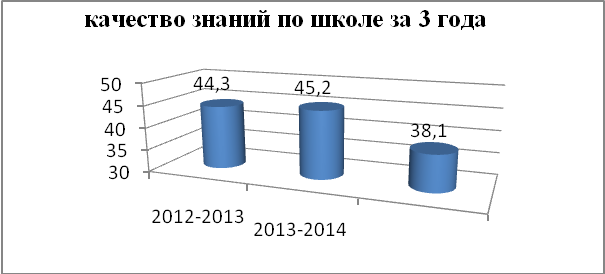 